What should my word count be?The following are average word-count ranges per genre.GeneralFlash Fiction: 300–1500 wordsShort Story: 1500–30,000 wordsNovellas: 30,000–50,000 wordsNovels: 50,000–110,000 wordsFiction GenresMainstream Romance: 70,000–100,000 wordsSubgenre Romance: 40,000–100,000 wordsScience Fiction / Fantasy: 90,000–120,000 (and sometimes 150,000) wordsHistorical Fiction: 80,000–100,000Thrillers / Horror / Mysteries / Crime: 70,000–90,000 wordsYoung Adult: 50,000–80,000Children’s BooksPicture Books: 300–800 wordsEarly Readers: 200–3500 wordsChapter Books: 4000–10,000 wordsMiddle Grade: 25,000–40,000 wordsNonfictionStandard Nonfiction (Business, Political Science, Psychology, History, etc.): 70,000–80,000 wordsMemoir: 80,000–100,000 wordsBiography: 80,000–200,000 wordsHow-to / Self-Help: 40,000–50,000 wordsAll of these are average ranges and should not be taken as the definitive word count you must reach in your book. We all know of outliers within each genre that have been published well under, or well over, these word counts.Use these numbers as a baseline for your writing goals. Know what readers expect in terms of your genre’s word count (even if the reader isn’t aware of their expectations when it comes to how long a book is).Lastly, don’t let those commas instill fear. Fifty thousand words isn’t that much divided into five days a week for a year. That’s only 193 words per writing day!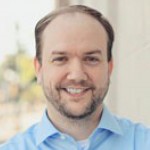 About the Author: Blake Atwood